On-line supplementary materialLanguage proficiency modulates L2 orthographic learning mechanism: Evidence from event-related brain potentials in overt namingEvaluations of the English Proficiency, Word/Pseudoword Reading Ability and Phonological Short-term MemoryIn this section we introduced the tests used for the evaluation of participants’ L2 proficiency levels across different stages. Figure S1 plots histograms of all scores in each test.Figure S1Histogram plots of scores for all preliminary tests.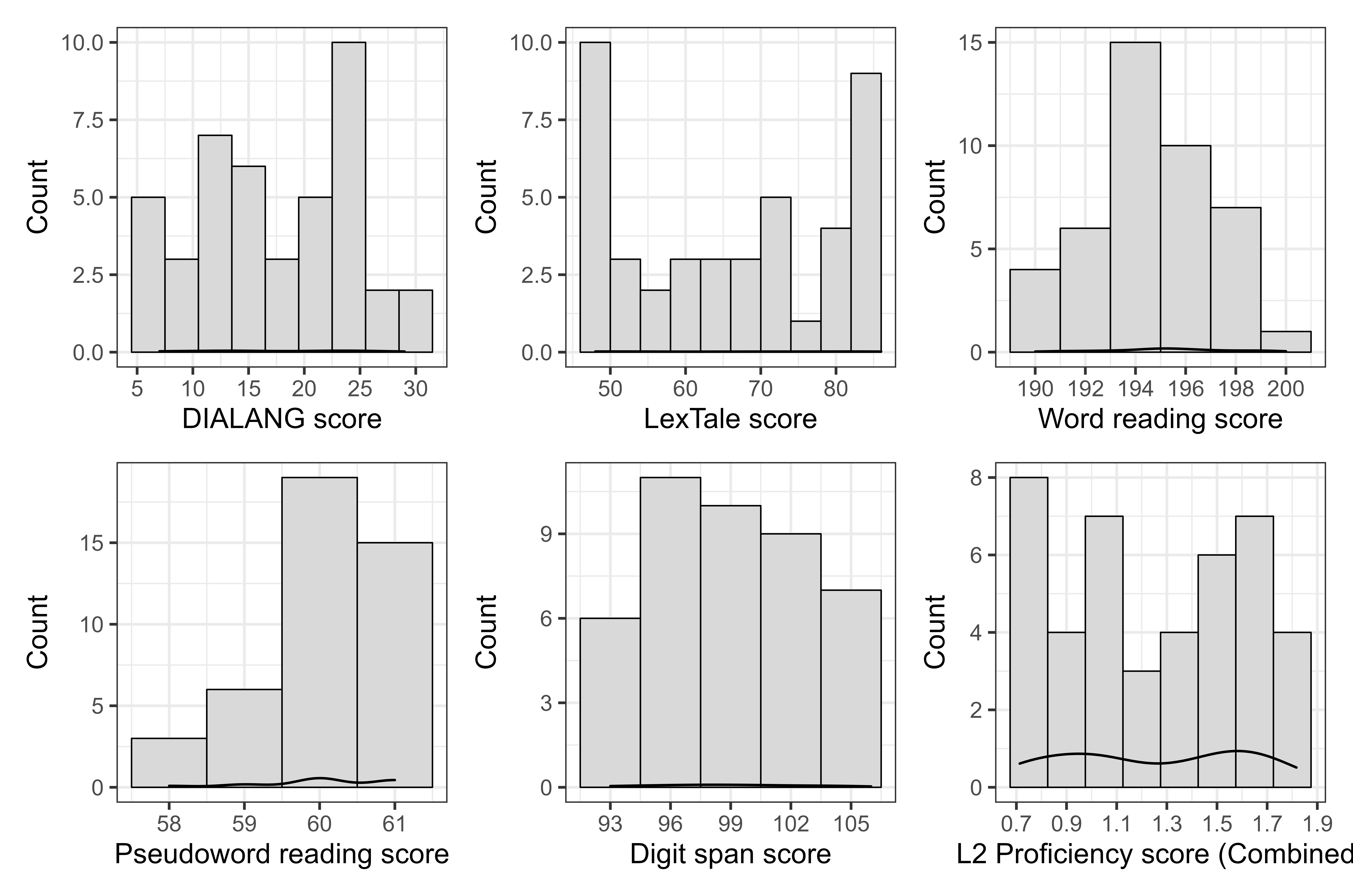 The computer-based DIALANG language diagnostic system (Zhang & Thompson, 2004, available at https://dialangweb.lancaster.ac.uk/) was used to evaluate the level of English proficiency. Participants were presented with a self-assessment test in vocabulary at different levels of difficulty (30 items). The forms of the test methods include multiple-choice, gap-filling and short-answer questions. The self-assessment divides language into 6 levels of proficiency, covering the full range of proficiency from a lower level (e.g., 1-15) to a higher level (e.g., 21-30). Moreover, L2 proficiency was further assessed with the LexTALE test (Lemhöfer & Broersma, 2012, available at http://www.lextale.com/index.html). The threshold of 82.5/100 in the LexTALE test corresponds to a Common European Framework of Reference (Council of Europe, 2001) C1 level and 80% correct responses in the Oxford Quick Placement Test (Oxford University Press, University of Cambridge, and Association of Language Testers in Europe, 2001). The full score of DIALANG is 30 and LexTale is 100.English word and pseudoword reading tasks were conducted to evaluate the reading skills of participants. Following the procedures conducted in previous research (Wang et al., 2019; Yang et al., 2016, parallel-test reliability r = 0.95; content validity r = 0.83), 200 words with various frequency of occurrence were selected from national curriculum of college English of China (Greenall & Wen, 2017) for the word reading task. The words included both regular and irregular words, ranging from 3 to 12 letters. Participants were instructed to read words aloud as accurately and quickly as possible. Participants’ utterances were recorded, and the number of words correctly pronounced was considered (full score: 200). The pseudoword reading task (parallel-test reliability r = 0.91; content validity r = 0.76) was adapted from Snowling et al., (1986). The task consisted of 61 non-words with vowel-consonant (VC), consonant-vowel-consonant (CVC) and consonant-vowel- consonant-consonant (CVCC) structure. Participants were asked to read the stimuli aloud as accurately and quickly as possible. Scoring was based on the number of phonemes pronounced correctly (full score: 61). Digit span test was administered to ensure that all participants did not differ in their phonological short-term memory capacity since it is thought to influence the learning of novel forms (Barry et al., 2009; Nora et al., 2015). Following the procedure used in Harrington & Sawyer (1992), participants listened to three sets of digit strings ranging from two to nine digits (a total of 132 digits), which were recorded by a native speaker of English. Participants listened to one string at a time and wrote it down on paper in the same order immediately after listening to the string. The number of correctly recalled digits was calculated for each group (total score 132).Stimuli SetTable S1 Details of the stimuli used in the experimentResidue iteration decompositionIn this section we introduced the Residue Iteration Decomposition (RIDE) used for the separation of stimulus-related from response-related neurophysiological activity. Evidence that RIDE differentiates these processes can be found in Ouyang et al., (2015; 2016) and Verleger et al. (2014) for an overview on RIDE and examples of use for EEG data. The manual and toolbox package are available at http://cns.hkbu.edu.hk/RIDE.htm. The core assumption of RIDE is to consider the trial-to-trial latency variability of ERP components by decomposing and reconstructing the EEG signals. Traditionally, event-related potentials contain various sub-components that relate to specific cognitive processes, including stimulus-locked or response-locked averaging data. However, as noted in the main text, several studies showed that the latency of these components, such as speech artifacts, varies strongly from trial to trial, which is captured by articulation onset time (i.e., naming latency). As a result, averaging the single-trial data may blur the average ERP waveforms and attenuate or induce artificial condition effects in the amplitude.To account for this, RIDE was explored on decomposing and reconstructing ERPs into different sub-component clusters with trial-to-trial variability relative to stimulus onset. Correspondingly, we expected that articulation artifacts could display trial-to-trial latency variability captured by utterance onset time. Depending on timing and timing variability properties of each channel (using obtained median waveforms), RIDE applied here decomposed the ERP from the individual trial into a stimulus-locked component cluster “S” and an articulation-locked component cluster “A”. The statistical analysis on A component cluster may blur the cross-condition amplitude effects and consequently diminish true amplitudes, while the S cluster is expected to be indicative of single-trial ERPs and effectively free of speech artifacts. The time window of S and A were initially estimated and iterated to calculate the power of RIDE-reconstructed ERP till the overlap of S and A reduced as a function of the gradually changed time windows. For the present study in the main text, the time window for S was determined from 0 to 450 ms (with respect to stimulus onset), and for A from -200 to 900 ms (with respect to utterance onset), based on the power curve of simulated time-window parameters. We applied the RIDE package in Matlab software for the described procedure and exported RIDE-reconstructed data (four separate datasets, i.e., averaged A-cluster, averaged S-cluster, single-trial A-cluster, and single-trial S-cluster per participant per condition) into Python programming environment for further analyze.Exploratory AnalysisIn this session, we conducted exploratory mass-univariate analysis including all sensors and time points to compare the effect of length (long vs. short item) and the effect of exposure (first vs. last exposure) across a whole-time window from −200 to 300 ms. The segment was selected based on evidence reporting early stages of orthographic processing within the first 100 – 250 ms after the stimulus presentation (Fruchter & Marantz, 2015; Solomyak & Marantz, 2010). A threshold-free cluster enhancement method was used to determine the significance of single elements within clusters over all conditions (TFCE; E = 0.5, H = 2; Smith and Nichols, 2009). The TFCE-transformed p values were obtained using a data-driven permutation test (N permutations = 1,000) that controls for statistical multiple comparisons by taking the maximum statistic over all spatiotemporal data points. Figure S2Mass-univariate analyses (TFCE correction) reflecting electrodes and time points showing significant clusters for the effect of length (short vs. long novel words) in the first exposure as well as for the effect of exposure (first vs. last training) in short and long novel words. No significant cluster found for the contrast between short and long novel words in the last exposure. Raster diagrams (right panel) illustrating significant FRP differences obtained with TFCE permutation tests. Red or blue rectangles indicate time point in which the first condition is significantly more positive or negative of the second condition, respectively. Electrodes (y-axis) on the left/right hemisphere of the scalp are demarcated with horizontal lines based on their location on the frontal, central, temporal and parietal regions of the scalp. Midline electrodes are displayed in the middle. The time from the onset of stimulus is displayed on the x-axis. Topographic maps (left panel) displayed each permutation panel show the scalp distribution of the contrasting effect for grand averages of ERPs time-locked to the onset of the stimulus, with the lines indicating the time points of maximal activity.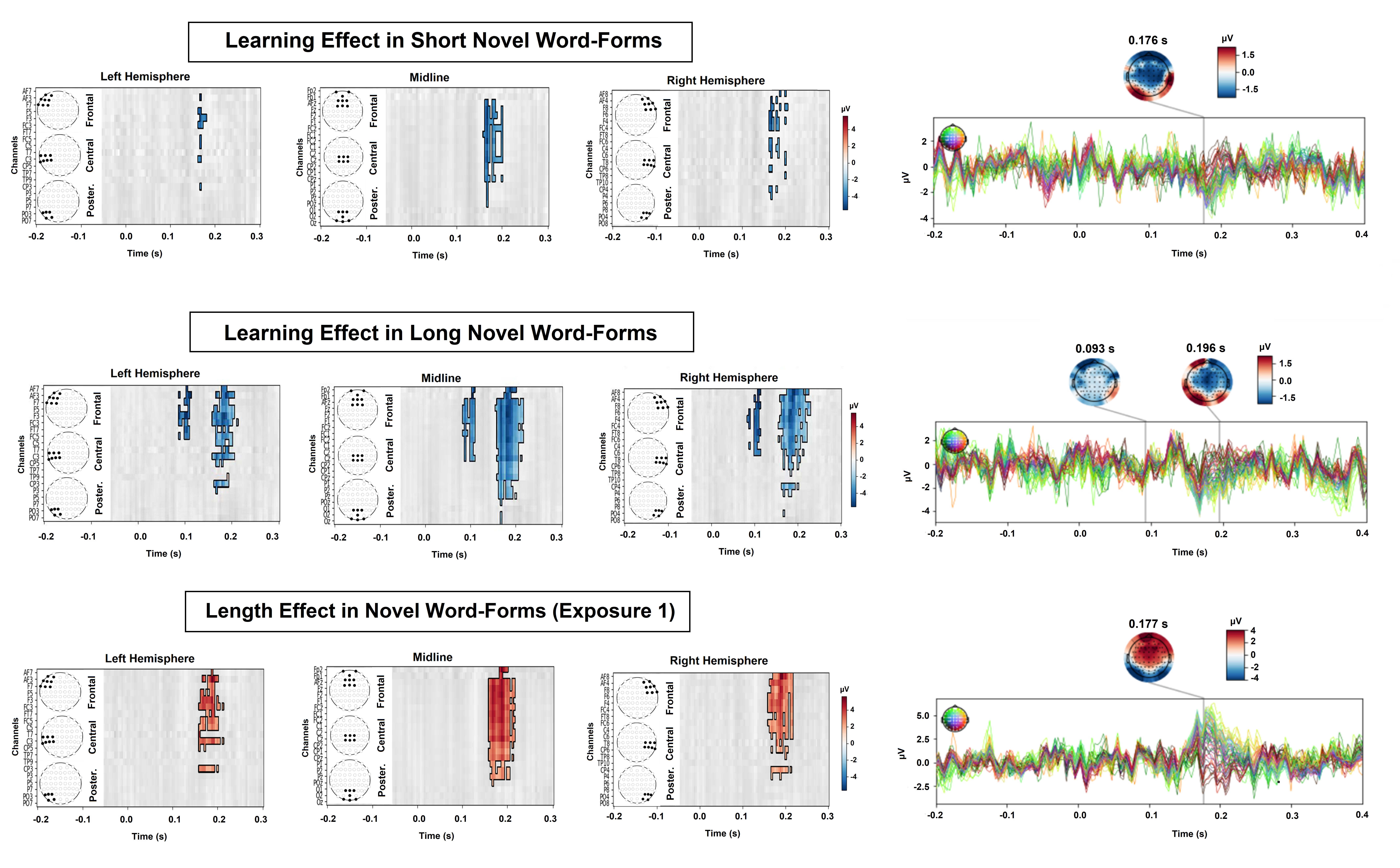 Exploratory mass-univariate analyses at all sensors and time points (here with TFCE approach) were carried out for four contrasts to explore the length effect in the first and the last exposures and the modulation of exposure in short and long novel words, respectively (see Figure S2). No significant clusters were obtained for familiar words (all ps ≥ 0.13). The contrast between long novel words presented in the first versus last exposures showed a reduction of early negative brain responses (extended from 90 ms to 120 ms post-stimulus onset) across training exposures (p = 0.01, maximal activity at 93 ms), whereas no change of activity across exposures was found for short items at this early latency (p = 0.094). Furthermore, both short and long novel word-forms exhibited a significant increase of the frontal-central positivity across exposures, at around 150 ms to 210 ms post-stimulus onset (short novel words: p = 0.008, maximal activity at 176 ms; long novel words: p = 0.005, maximal activity at 196 ms). As a consequence, the length effect found in the first exposure (p = 0.007, maximal activity at 177 ms) was eliminated in the last exposure (p = 0.073).Frequentist FrameworkIn this session, we used the lmer package in R to estimate linear mixed-effect regressions where log-transformed naming latency, N1 and P200 were predicted as a function of length, lexicality, proficiency, exposure and high-order interactions. The model includes a random-effects term for the intercept of individual subjects and items, and the fixed effects Proficiency (scaled), Exposures (1 vs. 6, dummy coded with Exposure 1 as the reference level), Length, Lexicality (sequential contrast coding) and interactions between them. Contrast coefficients with absolute t values larger than 1.96 can be treated as approximating the 5% significance level. See below for the detailed model description.Table S2.1 Summary of model of naming latency – General analysisREML criterion at convergence: 465 Scaled residuals:Random effects:Number of obs: 7920, groups: subj, 43; item, 32. Fixed effects:Table S2.2 Summary of model of naming latency for HPG onlyREML criterion at convergence: 21Scaled residuals:Random effects:Number of obs: 4077, groups: item, 32; subj, 22. Fixed effects:Table S2.3 Summary of model of naming latency for LPG onlyREML criterion at convergence: 297 Scaled residuals:Random effects:Number of obs: 3843, groups: item, 32; subj, 21. Fixed effects:Table S2.4 Summary of model of Time Window (90-120 ms) – General analysisREML criterion at convergence: 4405Scaled residuals:Random effects:Number of obs: 1008, groups: Subject, 42. Fixed effects:Table S2.5 Summary of model of Time Window (150-210 ms) – General analysisREML criterion at convergence: 4421Scaled residuals:Random effects:Number of obs: 1008, groups: Subject, 42. Fixed effects:Table S2.6 Summary of model of Time Window (150-210 ms) for Pseudowords OnlyREML criterion at convergence: 778Scaled residuals:Random effects:Number of obs: 504, groups: Subject, 42. Fixed effects:Table S2.7 Summary of model of Time Window (150-210 ms) for Words Only REML criterion at convergence: 761Scaled residuals:Random effects:Number of obs: 504, groups: Subject, 42. Fixed effects:Descriptive Analysis (naming latency across groups)Table S3 Latencies of correct, trimmed responses, standard errors (SE) for long and short English words and pseudowords in Exposures 1 to 6 of HPG and LPG.Note: values reported are: mean (se).HPG = participants with higher proficiency levels; LPG = participants with lower proficiency levels.LW = long words; SW = short words; LP = long pseudowords; SP = short pseudowordsSummary of Model ComparisonsTable S4. The estimates and standard errors of the two/three/four-way interaction across models with full vs. reduced random structure (final model).Post-training Free-recall TaskIn this section we provide additional tables that were reported in the Results section of the manuscript. Bayesian multilevel models were fit to the post-training accuracy data and separate analyses of by-grapheme (Model 1) and whole-pseudoword (Model 2) data were conducted, respectively.Table S5: Summary of the posterior distribution modeling whole-pseudoword-based and by-grapheme-based accuracy as a function of L2 proficiency and Length. The table includes posterior means, the 95% HDPI and the potential scale reduction factor (R-hat).Figure S3 shows the contour plot of posterior intercept, slope estimates, and individual posterior medians. The lighter colors imply a higher density for plausible parameter values and the yellow dot in the center of the distribution represents the mean group estimate. The numbered points represent the posterior of each participant. The horizontal axis represents the intercept estimates, illustrating a given individual’s by-grapheme scores. The vertical axis displays slope estimates for Length (short vs. long pseudowords). Thus, individuals in the upper and lower parts of the plot showed larger changes in scores as a function of pseudoword length with respect to the mean group estimate. The posterior median of each participant, therefore, represents how much that participant differed in their recall performance on short and long novel words. Participants with lower L2 proficiency levels, such as participants 3, 16, 17, 24, 30, 31, 32, 38 showed better recall performance on short than long novel words. Other participants, such as participants 9, 27, 29 were consistently near the top of the plot, above a slope of 0. With regard to the majority of participants, there was little change between long and short novel words, for which posterior individual estimates were close to a slope of 0. To sum up, more variability occurred for the recall scores of short novel words, with lower proficient participants spelling the part of short novel words in a manner similar to their counterparts with higher proficiency.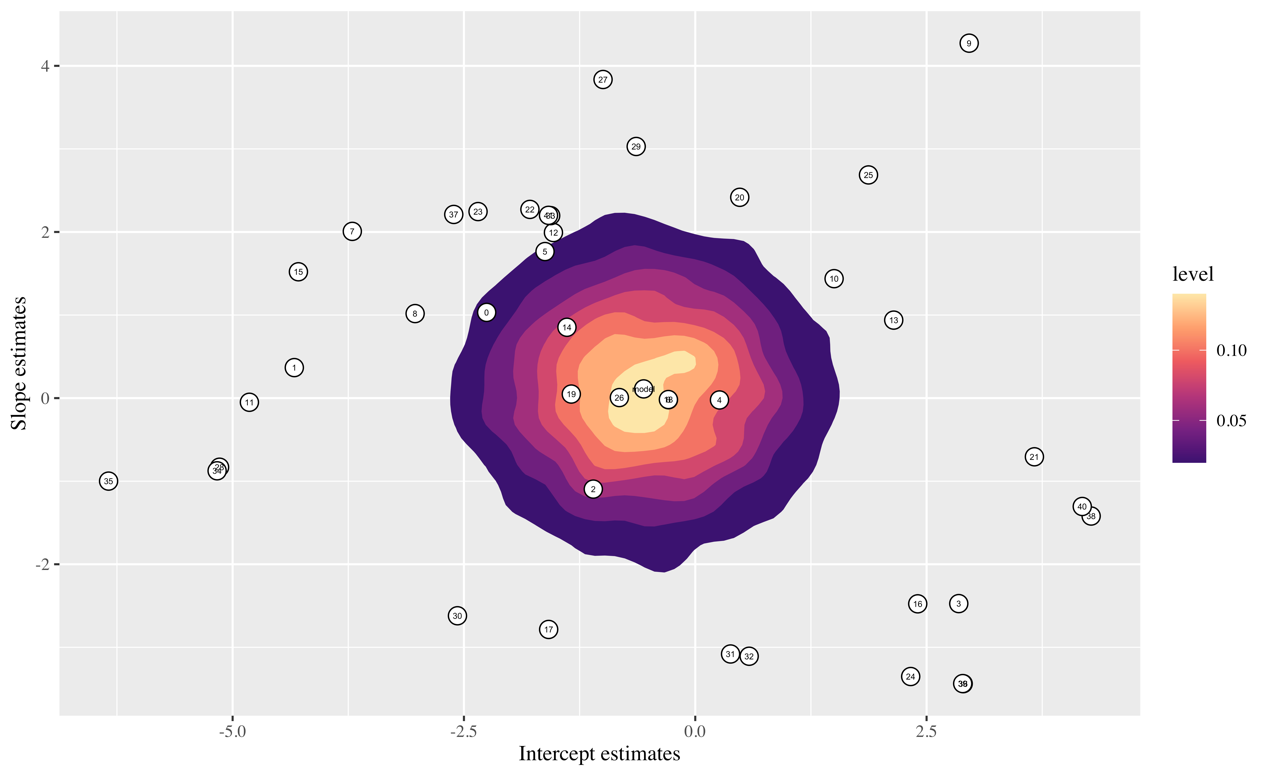 TypesItemsNletterNsyllableTypeBF(log)Token BF(log)ZipfNOLD20OLD20Pseudowordscrun413.043.07—111.9Pseudowordsgesl413.313.23—001.9Pseudowordskech413.093.34—221.8Pseudowordsrelb413.333.27—112.0Pseudowordsdralp513.223.12—112.0Pseudowordstanct513.303.34—001.9Pseudowordsvalch513.113.01—002.0Pseudowordsnersh513.453.09—002.0Pseudowordscarmount723.253.14—002.8Pseudowordsgromple723.183.18—002.7Pseudowordstrockle723.173.09—222.3Pseudowordsdespale723.413.17—112.6Pseudowordsrondlusk823.203.33—112.7Pseudowordskrittoon823.263.19—002.6Pseudowordsnarflime823.173.30—002.6Pseudowordsvountain823.373.14—222.8Wordsknee413.033.684.8001.8Wordsdesk413.393.214.9111.9Wordsnumb413.053.233.5111.9Wordsview413.012.564.8111.8Wordschain513.423.204.1111.9Wordstrend513.393.164.5111.7Wordsguess513.232.785.1111.9Wordsrange513.473.684.2221.6Wordsgesture723.223.333.7112.2Wordskitchen723.223.035.2112.8Wordsreceive723.383.254.4111.8Wordsvillage723.233.124.1221.9Wordschildren823.273.315.5003.0Wordsthousand823.223.174.4003.3Wordsnorthern823.073.315.1002.7Wordsdescribe823.273.054.4002.6Min 1Q Median 3Q Max -4.81 -0.54 0.05 0.59 4.17 Groups Term Std.Dev. subj (Intercept) 0.164478 item (Intercept) 0.050059 Residual 0.238717 Estimate Std. Error t value t value (Intercept) 6.6 0.027 2.4e+02 2.4e+02 ******Lexicality 0.2 0.022 9.1 9.1 ******Length 0.12 0.022 5.5 5.5 ******Proficiency -0.01 0.0011 -0.05 -0.05 Exposure2 -0.074 0.0091 -8.1 -8.1 ******Exposure3 -0.11 0.0091 -12 -12 ******Exposure4 -0.12 0.0091 -13 -13 ******Exposure5 -0.15 0.0091 -17 -17 ******Exposure6 -0.18 0.0091 -20 -20 ******Word Reading Scores0.00520.00371.41.4Pseudoword Reading Scores0.0160.0440.370.37Digit Span Scores-0.0170.056-1.3-1.3Trial Orders0.00350.000440.690.69Average years of English learning0.000730.0260.0280.028Lexicality : Long vs Short 0.0057 0.044 0.13 0.13 Lexicality : Proficiency 0.00018 0.00057 0.32 0.32 Length : Proficiency 0.00077 0.00057 1.4 1.4 Lexicality : Exposure2 -0.021 0.018 -1.2 -1.2 Lexicality : Exposure3 -0.048 0.018 -2.6 -2.6 ****Lexicality : Exposure4 -0.072 0.018 -3.9 -3.9 ******Lexicality : Exposure5 -0.074 0.018 -4 -4 ******Lexicality : Exposure6 -0.07 0.018 -3.8 -3.8 ******Length : Exposure2 -0.043 0.018 -2.4 -2.4 **Length : Exposure3 -0.074 0.018 -4.1 -4.1 ******Length : Exposure4 -0.072 0.018 -4 -4 ******Length : Exposure5 -0.066 0.018 -3.6 -3.6 ******Length : Exposure6 -0.065 0.018 -3.6 -3.6 ******Proficiency : Exposure2 0.001 0.0004 2.6 2.6 **Proficiency : Exposure3 0.00071 0.0004 1.8 1.8 ..Proficiency : Exposure4 0.00051 0.0004 1.3 1.3 Proficiency : Exposure5 0.00062 0.0004 1.6 1.6 Proficiency : Exposure6 0.00036 0.0004 0.89 0.89 Lexicality : Length : Proficiency 0.0011 0.0011 0.99 0.99 Lexicality : Length : Exposure2 0.043 0.036 1.2 Lexicality : Length : Exposure30.023 0.036 0.64 Lexicality : Length : Exposure4 0.041 0.037 1.1 Lexicality : Length : Exposure5 0.042 0.037 1.2 Lexicality : Length : Exposure6 0.078 0.037 2.1 **Lexicality : Proficiency : Exposure2 -0.00022 0.0008 -0.27 Lexicality : Proficiency : Exposure3 -0.00026 0.0008 -0.32 Lexicality : Proficiency : Exposure4 -0.0016 0.0008 -2 **Lexicality : Proficiency : Exposure5 -0.0017 0.0008 -2.2 **Lexicality : Proficiency : Exposure6 -0.0022 0.0008 -2.8 ****Length : Proficiency : Exposure2 -0.00086 0.0008 -1.1 Length : Proficiency : Exposure3 -0.0017 0.0008 -2.2 **Length : Proficiency : Exposure4 -0.002 0.0008 -2.5 **Length : Proficiency : Exposure5-0.0019 0.0008 -2.4 **Length : Proficiency : Exposure6-0.0027 0.0008 -3.4 ****Lexicality : Length : Proficiency : Exposure2 -0.0019 0.0016 -1.2 Lexicality : Length : Proficiency : Exposure3 -0.00014 0.0016 -0.088 Lexicality : Length : Proficiency : Exposure4 -0.0028 0.0016 -1.8 ..Lexicality : Length : Proficiency : Exposure5 -0.0035 0.0016 -2.3 **Lexicality : Length : Proficiency : Exposure6 -0.0044 0.0016 -2.7 ****Min 1Q Median 3Q Max -4.87 -0.53 0.06 0.59 4.12 Groups Term Std.Dev. item (Intercept) 0.053065 subj (Intercept) 0.143209 Residual 0.234840 Estimate Std. Error t value (Intercept) 6.6 0.033 2e+02 *** Lexicality0.2 0.026 7.7 *** Length 0.13 0.026 4.9 *** Exposure2 -0.057 0.013 -4.5 *** Exposure3 -0.096 0.013 -7.7 *** Exposure4 -0.11 0.013 -8.8 *** Exposure5 -0.14 0.013 -11 *** Exposure6 -0.18 0.013 -14 *** Lexicality : Long vs Short 0.016 0.052 0.31 Lexicality : Exposure2 -0.01 0.025 -0.41 Lexicality : Exposure3 -0.039 0.025 -1.5 Lexicality : Exposure4 -0.083 0.025 -3.3 *** Lexicality : Exposure5 -0.099 0.025 -3.9 *** Lexicality : Exposure6 -0.11 0.025 -4.2 *** Length : Exposure2 -0.067 0.025 -2.7 ** Length : Exposure3 -0.1 0.025 -4.1 *** Length : Exposure4 -0.1 0.025 -4.2 *** Length : Exposure5 -0.11 0.025 -4.4 *** Length : Exposure6 -0.12 0.025 -4.6 *** Lexicality : Length : Exposure2 0.011 0.05 0.23 Lexicality : Length : Exposure30.038 0.05 0.76 Lexicality : Length : Exposure4 0.018 0.05 0.35 Lexicality : Length : Exposure5 -0.016 0.05 -0.32 Lexicality : Length : Exposure6 -0.0072 0.05 -0.14 Min 1Q Median 3Q Max -4.5 -0.54 0.04 0.58 3.63 Groups Term Std.Dev. item (Intercept) 0.046362 subj (Intercept) 0.184592 Residual 0.242952 Estimate Std. Error t value (Intercept) (Intercept) 6.7 0.042 1.6e+02 *** LexicalityLexicality0.2 0.025 8 *** Length Length 0.11 0.025 4.5 *** Exposure2 Exposure2 -0.092 0.013 -6.9 *** Exposure3 Exposure3 -0.13 0.013 -9.7 *** Exposure4 Exposure4 -0.13 0.013 -10 *** Exposure5 Exposure5 -0.17 0.013 -13 *** Exposure6 Exposure6 -0.19 0.013 -14 *** Lexicality : Long vs Short Lexicality : Long vs Short -0.0054 0.05 -0.11 Lexicality : Exposure2 Lexicality : Exposure2 -0.033 0.027 -1.2 Lexicality : Exposure3 Lexicality : Exposure3 -0.042 0.027 -1.5 Lexicality : Exposure4 Lexicality : Exposure4 -0.046 0.027 -1.8 .Lexicality : Exposure5 Lexicality : Exposure5 -0.047 0.027 -1.8 .Lexicality : Exposure6 Lexicality : Exposure6 -0.032 0.027 -1.2 Length : Exposure2 Length : Exposure2 -0.019 0.027 -0.71 Length : Exposure3 Length : Exposure3 -0.044 0.027 -1.7 Length : Exposure4 Length : Exposure4 -0.039 0.027 -1.5 Length : Exposure5 Length : Exposure5 -0.021 0.027 -0.79 Length : Exposure6 Length : Exposure6 -0.012 0.027 -0.44 Lexicality : Length : Exposure2 Lexicality : Length : Exposure2 0.076 0.053 1.4 Lexicality : Length : Exposure3Lexicality : Length : Exposure30.0075 0.053 0.14 Lexicality : Length : Exposure4 Lexicality : Length : Exposure4 0.096 0.053 2*Lexicality : Length : Exposure5 Lexicality : Length : Exposure5 0.12 0.053 2.2 *Lexicality : Length : Exposure6 Lexicality : Length : Exposure6 0.17 0.053 3.1 ** Min 1Q Median 3Q Max -3.34 -0.58 -0.02 0.61 3.15 Groups Term Std.Dev. Subject (Intercept) 1.6691 Residual 2.1321 Estimate Estimate Std. Error Std. Error t value t value t value t value (Intercept) -0.92 -0.92 0.31 0.31 -2.9-2.9-2.9-2.9****Lexicality 0.51 0.51 0.34 0.34 1.5 1.5 1.5 1.5 Length 0.51 0.51 0.34 0.34 1.5 1.5 1.5 1.5 Proficiency -0.006 -0.006 0.013 0.013 -0.47 -0.47 -0.47 -0.47 Exposure2 0.25 0.25 0.24 0.24 1 1 1 1 Exposure3 -0.26 -0.26 0.24 0.24 -1.1 -1.1 -1.1 -1.1 Exposure4 0.17 0.17 0.24 0.24 0.73 0.73 0.73 0.73 Exposure5 -0.03 -0.03 0.24 0.24 -0.13 -0.13 -0.13 -0.13 Exposure6 -0.19 -0.19 0.24 0.24 -0.81 -0.81 -0.81 -0.81 Lexicality : Length -0.2 -0.2 0.67 0.67 -0.3 -0.3 -0.3 -0.3 Lexicality : Proficiency 0.00081 0.00081 0.014 0.014 0.06 0.06 0.06 0.06 Length : Proficiency -0.036 -0.036 0.014 0.014 -2.7 -2.7 -2.7 -2.7 ** ** Lexicality : Exposure2 0.76 0.76 0.48 0.48 1.6 1.6 1.6 1.6 Lexicality : Exposure3 0.53 0.53 0.48 0.48 1.1 1.1 1.1 1.1 Lexicality : Exposure4 0.47 0.47 0.48 0.48 0.98 0.98 0.98 0.98 Lexicality : Exposure5 -0.11 -0.11 0.48 0.48 -0.23 -0.23 -0.23 -0.23 Lexicality : Exposure6 0.93 0.93 0.48 0.48 1.9 1.9 1.9 1.9 . . Length : Exposure2 0.13 0.13 0.48 0.48 0.27 0.27 0.27 0.27 Length : Exposure3 0.046 0.046 0.48 0.48 0.096 0.096 0.096 0.096 Length : Exposure4 0.66 0.66 0.48 0.48 1.4 1.4 1.4 1.4 Length : Exposure5 0.18 0.18 0.48 0.48 0.37 0.37 0.37 0.37 Length : Exposure6 0.11 0.11 0.48 0.48 0.24 0.24 0.24 0.24 Proficiency : Exposure2 0.014 0.014 0.0096 0.0096 1.5 1.5 1.5 1.5 Proficiency : Exposure3 -0.0046 -0.0046 0.0096 0.0096 -0.48 -0.48 -0.48 -0.48 Proficiency : Exposure4 0.012 0.012 0.0096 0.0096 1.3 1.3 1.3 1.3 Proficiency : Exposure5 0.0097 0.0097 0.0096 0.0096 1 1 1 1 Proficiency : Exposure6 0.013 0.013 0.0096 0.0096 1.3 1.3 1.3 1.3 Lexicality : Length : Proficiency 0.031 0.031 0.027 0.027 1.1 1.1 1.1 1.1 Lexicality : Length : Exposure2 Lexicality : Length : Exposure2 0.12 0.12 0.95 0.95 0.13 0.13 Lexicality : Length : Exposure3Lexicality : Length : Exposure30.55 0.55 0.95 0.95 0.57 0.57 Lexicality : Length : Exposure4 Lexicality : Length : Exposure4 0.95 0.95 0.95 0.95 0.99 0.99 Lexicality : Length : Exposure5 0.55 0.55 0.95 0.95 0.58 0.58 Lexicality : Length : Exposure6 1.7 1.7 0.95 0.95 1.8 1.8 . . . Lexicality : Proficiency : Exposure2 -4.5e-05 -4.5e-05 0.019 0.019 -0.002 -0.002 Lexicality : Proficiency : Exposure3 -0.016 -0.016 0.019 0.019 -0.81 -0.81 Lexicality : Proficiency : Exposure4 0.0048 0.0048 0.019 0.019 0.25 0.25 Lexicality : Proficiency : Exposure5 -0.017 -0.017 0.019 0.019 -0.9 -0.9 Lexicality : Proficiency : Exposure6 -0.0081 -0.0081 0.019 0.019 -0.42 -0.42 Length : Proficiency : Exposure2 -0.035 -0.035 0.019 0.019 -1.8 -1.8 ...Length : Proficiency : Exposure3 -0.04 -0.04 0.019 0.019 -2.1 -2.1 * * * Length : Proficiency : Exposure4 -0.057 -0.057 0.019 0.019 -3 -3 ** ** ** Length : Proficiency : Exposure5-0.041 -0.041 0.019 0.019 -2.3 -2.3 * * * Length : Proficiency : Exposure6-0.046 -0.046 0.019 0.019 -2.4 -2.4 * * * Lexicality : Length : Proficiency : Exposure2 -0.034 -0.034 0.038 0.038 -0.88 -0.88 Lexicality : Length : Proficiency : Exposure3 -0.034 -0.034 0.038 0.038 -0.87 -0.87 Lexicality : Length : Proficiency : Exposure4 -0.008 -0.008 0.038 0.038 -0.21 -0.21 Lexicality : Length : Proficiency : Exposure5 -0.054 -0.054 0.038 0.038 -1.4 -1.4 Lexicality : Length : Proficiency : Exposure6 -0.027 -0.027 0.038 0.038 -0.71 -0.71 Min 1Q Median 3Q Max -3.89 -0.62 0.04 0.61 3.03 Groups Term Std.Dev. Subject (Intercept) 1.8900  Residual 2.1402 Estimate Estimate Std. Error Std. Error t value t value t value t value (Intercept) 4.1 4.1 0.34 0.34 12 12 12 12 *** *** *** Lexicality 0.490.490.14 0.14 -3.5 -3.5 -3.5 -3.5 *********Length -1.4 -1.4 0.34 0.34 -4.2 -4.2 -4.2 -4.2 *** *** *** Proficiency -0.018 -0.018 0.014 0.014 -1.3 -1.3 -1.3 -1.3 Exposure2 0.63 0.63 0.24 0.24 2.6 2.6 2.6 2.6 ** ** ** Exposure3 1.3 1.3 0.24 0.24 5.4 5.4 5.4 5.4 *** *** *** Exposure4 1.5 1.5 0.24 0.24 6.2 6.2 6.2 6.2 *** *** *** Exposure5 1.9 1.9 0.24 0.24 8 8 8 8 *** *** *** Exposure6 2.2 2.2 0.24 0.24 9.3 9.3 9.3 9.3 *** *** *** Lexicality : Length -1 -1 0.68 0.68 -1.5 -1.5 -1.5 -1.5 Lexicality : Proficiency -0.0073 -0.0073 0.014 0.014 -0.54 -0.54 -0.54 -0.54 Length : Proficiency -0.043 -0.043 0.014 0.014 -3.1 -3.1 -3.1 -3.1 ** ** ** Lexicality : Exposure2 0.86 0.86 0.48 0.48 1.8 1.8 1.8 1.8 . . . Lexicality : Exposure3 0.75 0.75 0.48 0.48 1.6 1.6 1.6 1.6 Lexicality : Exposure4 0.6 0.6 0.48 0.48 1.2 1.2 1.2 1.2 Lexicality : Exposure5 1.1 1.1 0.48 0.48 2.2 2.2 2.2 2.2 * * * Lexicality : Exposure6 0.92 0.92 0.48 0.48 1.9 1.9 1.9 1.9 . . . Length : Exposure2 0.63 0.63 0.48 0.48 1.3 1.3 1.3 1.3 Length : Exposure3 0.17 0.17 0.48 0.48 0.36 0.36 0.36 0.36 Length : Exposure4 0.36 0.36 0.48 0.48 0.75 0.75 0.75 0.75 Length : Exposure5 0.6 0.6 0.48 0.48 1.3 1.3 1.3 1.3 Length : Exposure6 0.61 0.61 0.48 0.48 1.3 1.3 1.3 1.3 Proficiency : Exposure2 0.024 0.024 0.0097 0.0097 2.4 2.4 2.4 2.4 * * * Proficiency : Exposure3 0.024 0.024 0.0097 0.0097 2.5 2.5 2.5 2.5 ***Proficiency : Exposure4 0.025 0.025 0.0097 0.0097 2.6 2.6 2.6 2.6 ** ** ** Proficiency : Exposure5 0.026 0.026 0.0097 0.0097 2.7 2.7 2.7 2.7 ******Proficiency : Exposure6 0.052 0.052 0.0097 0.0097 5.4 5.4 5.4 5.4 *** *** *** Lexicality : Length : Proficiency -0.036 -0.036 0.027 0.027 -1.3 -1.3 -1.3 -1.3 Lexicality : Length : Exposure2 Lexicality : Length : Exposure2 1.4 1.4 0.96 0.96 1.4 1.4 Lexicality : Length : Exposure3Lexicality : Length : Exposure30.41 0.41 0.96 0.96 0.43 0.43 Lexicality : Length : Exposure4 Lexicality : Length : Exposure4 0.86 0.86 0.96 0.96 0.9 0.9 Lexicality : Length : Exposure5 2.6 2.6 0.96 0.96 2.8 2.8 ** ** ** Lexicality : Length : Exposure6 2.6 2.6 0.96 0.96 2.7 2.7 ** ** ** Lexicality : Proficiency : Exposure2 0.007 0.007 0.019 0.019 0.36 0.36 Lexicality : Proficiency : Exposure3 0.015 0.015 0.019 0.019 0.8 0.8 Lexicality : Proficiency : Exposure4 0.01 0.01 0.019 0.019 0.54 0.54 Lexicality : Proficiency : Exposure5 0.015 0.015 0.019 0.019 0.78 0.78 Lexicality : Proficiency : Exposure6 0.042 0.042 0.019 0.019 2.2 2.2 * * * Length : Proficiency : Exposure2 0.059 0.059 0.019 0.019 3 3 ** ** ** Length : Proficiency : Exposure3 0.04 0.04 0.019 0.019 2.1 2.1 * * * Length : Proficiency : Exposure4 0.038 0.038 0.019 0.019 2 2 * * * Length : Proficiency : Exposure50.046 0.046 0.019 0.019 2.4 2.4 * * * Length : Proficiency : Exposure60.1 0.1 0.019 0.019 5.3 5.3 *** *** *** *** Lexicality : Length : Proficiency : Exposure2 -0.0086 -0.0086 0.039 0.039 -0.22 -0.22 Lexicality : Length : Proficiency : Exposure3 0.03 0.03 0.039 0.039 0.77 0.77 Lexicality : Length : Proficiency : Exposure4 0.07 0.07 0.039 0.039 1.8 1.8 ...Lexicality : Length : Proficiency : Exposure5 0.14 0.14 0.039 0.039 3.5 3.5 ************Lexicality : Length : Proficiency : Exposure6 0.14 0.14 0.039 0.039 3.7 3.7 *** *** *** *** Min 1Q Median 3Q Max -2.44 -0.58 0.03 0.6 2.6 Groups Term Std.Dev. Subject(Intercept) 1.9705 Residual 2.1759Estimate Std. Error t value (Intercept) 3.8 0.4 9.7 *** Length -1.9 0.49 -4 *** Proficiency -0.022 0.016 -1.4 Exposure21.1 0.34 3.2 ***Exposure31.7 0.34 5 ***Exposure42.1 0.34 6.2 ***Exposure52.8 0.34 8.4 ***Exposure6 3.2 0.34 9.5 *** Length : Proficiency-0.061 0.02 -3.1 ** Length : Exposure21.3 0.67 2 Length : Exposure30.37 0.67 0.56 Length : Exposure40.87 0.67 1.3 Length : Exposure51.9 0.67 2.8 **Length : Exposure6 1.9 0.69 2.8 ** Proficiency : Exposure2 1.9 0.93 2 .Proficiency : Exposure32 0.93 2.2 **Proficiency : Exposure42.5 0.93 2.7 **Proficiency : Exposure54.9 0.93 5.2 ***Proficiency : Exposure6 5.5 0.93 5.9 *** Length : Proficiency : Exposure2 3.5 1.9 1.9 Length : Proficiency : Exposure34 1.9 2.1 *Length : Proficiency : Exposure45.5 1.9 2.9 **Length : Proficiency : Exposure512 1.9 6.3 ***Length : Proficiency : Exposure613 1.9 6.9 *** Min 1Q Median 3Q Max -3.57 -0.58 0.02 0.59 2.99 Groups Term Std.Dev. Subject(Intercept) 1.7097Residual 2.1065Estimate Std. Error t value (Intercept) 4.3 0.35 12 *** Length -0.92 0.47 -1.9 . Proficiency -0.014 0.014 -1 Exposure2-0.14 0.35 -0.4 Exposure30.91 0.35 2.6 **Exposure41.2 0.35 3.4 ***Exposure51.5 0.35 4.3 ***Exposure6 1.8 0.35 5.1 *** Length : Proficiency-0.025 0.019 -1.3 Length : Exposure2-0.75 0.7 -1.1 Length : Exposure3-0.033 0.7 -0.048 Length : Exposure4-0.069 0.7 -0.1 Length : Exposure5-0.96 0.7 -1.4 Length : Exposure6 -0.7 0.7 -1 Proficiency : Exposure2 0.35 0.97 0.36 Proficiency : Exposure31.1 0.97 1.1 Proficiency : Exposure41.4 0.97 1.4 Proficiency : Exposure50.91 0.97 0.94 Proficiency : Exposure6 0.029 0.013 1.8 Length : Proficiency : Exposure2 2.2 1.9 1.1 Length : Proficiency : Exposure31.6 1.9 0.83 Length : Proficiency : Exposure41 1.9 0.53 Length : Proficiency : Exposure52.7 1.9 1.4 Length : Proficiency : Exposure62 1.9 1.1 Training SessionTraining SessionTraining SessionTraining SessionTraining SessionTraining SessionTypesGroup123456HPGLW755 (14.7)694 (14.9)656 (12.3)668 (13.5)656 (13.3)631 (13.2)HPGSW672 (14.8)666 (15.7)660 (13.9)672 (16.5)652 (15.2)629 (11.3)HPGLP944 (21.4)855 (18.1)795 (15.5)761 (14.8)723 (13.4)691 (11.9)HPGSP828 (20.9)799 (19.6)763 (17.3)742 (17.9)710 (13.7)684 (10.4)LPGLW776 (17.7)696 (15.1)683 (13.2)669 (13.6)635 (10.8)620 (12.3)LPGSW688 (15.5)661 (15.6)640 (14.6)637 (12.2)613 (12.1)605 (10.9)LPGLP959 (26.6)878 (23.9)810 (21.2)813 (18.7)787 (16.2)792 (15.7)LPGSP868 (21.9)760 (18.9)744 (17.6)716 (16.9)679 (15.7)669 (13.6)ModelMod.TypeTwo/Three/Four InteractionsEstimateEstimateEstimateStd. ErrorGeneral RTsFullLexi : Length : Prof : ExposuresLexi : Length : Prof : Exposures-0.0044 0.0016 0.0016 General RTsFinalLexi : Length : Prof : ExposuresLexi : Length : Prof : Exposures-0.0044 0.0016 0.0016 HPG RTsFullLength : ExposuresLength : Exposures-0.130.0310.031HPG RTsFinalLength : ExposuresLength : Exposures-0.12 0.025 0.025 LPG RTsFullLexi : Length : ExposuresLexi : Length : Exposures0.190.0460.046LPG RTsFinalLexi : Length : ExposuresLexi : Length : Exposures0.17 0.053 0.053 General N1FullLength : Prof : ExposuresLength : Prof : Exposures-0.046 0.019 0.019 General N1FinalLength : Prof : ExposuresLength : Prof : Exposures-0.046 0.019 0.019 General P2FullLexi : Length : Prof : ExposuresLexi : Length : Prof : Exposures0.14 0.038 0.038 General P2FinalLexi : Length : Prof : ExposuresLexi : Length : Prof : Exposures0.14 0.039 0.039 Model 1: By-grapheme DataFactors: L2 proficiency, LengthModel 1: By-grapheme DataFactors: L2 proficiency, LengthModel 1: By-grapheme DataFactors: L2 proficiency, LengthModel 1: By-grapheme DataFactors: L2 proficiency, LengthModel 1: By-grapheme DataFactors: L2 proficiency, LengthModel 1: By-grapheme DataFactors: L2 proficiency, LengthPopulation LevelPopulation LevelβL-95%U-95%RhatInterceptIntercept0.4-0.530.420.260.330.481LengthLength0.4-0.530.420.26-0.68-0.391ProficiencyProficiency0.4-0.530.420.260.340.491Length : Proficiency Length : Proficiency 0.4-0.530.420.260.110.401Model 2: Whole-pseudoword dataFactors: L2 proficiency, LengthModel 2: Whole-pseudoword dataFactors: L2 proficiency, LengthModel 2: Whole-pseudoword dataFactors: L2 proficiency, LengthModel 2: Whole-pseudoword dataFactors: L2 proficiency, LengthModel 2: Whole-pseudoword dataFactors: L2 proficiency, LengthPopulation LevelPopulation LevelβL-95%U-95%RhatInterceptIntercept-1.62-0.510.740.08-1.84-1.401LengthLength-1.62-0.510.740.08-0.86-0.161ProficiencyProficiency-1.62-0.510.740.080.530.951Length : Proficiency Length : Proficiency -1.62-0.510.740.08-0.260.421